DERS BİLGİLERİDERS BİLGİLERİDERS BİLGİLERİDERS BİLGİLERİDERS BİLGİLERİDERS BİLGİLERİDersKoduYarıyılT+U SaatKrediAKTSAtatürk İlkeleri ve İnkılap Tarihi 2HTR 30222+022Ön Koşul Dersleri-Dersin DiliTürkçe 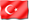 Dersin SeviyesiLisansDersin TürüZorunluDersin Koordinatörü-Dersi VerenlerÖğretim Üyeleri-Öğretim GörevlileriDersin Yardımcıları-Dersin AmacıTürkiye Cumhuriyetinin kurulduğu tarihlerdeki ekonomik, sosyal, kültürel, siyasi görünümü konusunda gerekli alt yapı kazandırıldıktan sonra bütün bu alanlara ilişkin gelişmeler anlaşılacak, İkinci Dünya Savaşı, Soğuk Savaş Dönemi ilişkileri, Türkiye’nin 1923 yılından günümüze kadar aralıktaki gelişmeleri, sorunları, çözümleri, ulusal ve uluslararası konular ile bu konulara ilişkin Türkiye’nin rolü konusunda bilgi ve birikim, analiz yetisi kazandırılacaktır.Dersin İçeriğiHTR 302 konuları siyasi alanda yapılan inkılaplardan başlayarak yeni Türkiye Cumhuriyetinin Lozan Anlaşmasından sonraki iç ve dış gelişmelerini inceler. Ayrıca, Atatürk sonrası Türk Dış Politikasını (İkinci Dünya Savaşı sonrası gelişmeleri-Türkiye’nin Güvenlik paktlarına üyeliği ve Avrupa Birliği ile olan ilişkileri) sebep-sonuç ilişkisi bağlamında irdeler.  Dersin Öğrenme ÇıktılarıProgram Öğrenme ÇıktılarıÖğretim YöntemleriÖlçme Yöntemleri1) Lozan Anlaşmasından sonra Türkiye Cumhuriyetinin uluslararası sistemde yerini kavramak1,2,3A2) Sosyal ve siyasi alanda yapılan inkılapları bilir.1,2,3A3) Atatürk ilke ve İnkılaplarını öğrenir1,2,3A4) Atatürk’ün dış politika anlayışını analiz eder.1,2,3A5) Tam bağımsız yeni bir Türk devletinin kurulmasını anlatmaktadır.1,2,3A6) 21. Yüzyıl Türkiye’sinin durumunu kavrar.1,2,3AÖğretim Yöntemleri:1: Anlatım, 2: Soru-Cevap, 3: TartışmaÖlçme Yöntemleri:A: Sınav , B: Deney C: Ödev DERS AKIŞIDERS AKIŞIDERS AKIŞIHaftaKonularÖn Hazırlık1Lozan Barış Anlaşması (Sevr ile Karşılaştırmalı Olarak)2Siyasal Alanda Yapılanma (Saltanatın Kaldırılması, Cumhuriyetin İlanı)3Siyasal İnkılaplara Karşı Tepkiler ve Çok Partili Sisteme Geçiş Denemeleri4Sosyal ve Kültürel Yaşama Dair Yapılan İnkılaplar5Tanzimat, Islahat Fermanı ve Meşrutiyetler6Trablusgarp, Balkan Savaşları ve Sonuçları7Vize Sınavı81923-1939 arası Türk Dış Politikası91938 sonrası siyaset, ekonomi ve hukuk alanına ilişkin yaşanan gelişmeler10İkinci Dünya Savaşı, İkinci Dünya Savaşı Türk Dış Politikası11İkinci Dünya Savaşı, İkinci Dünya Savaşı Türk Dış Politikası12Atatürk İlkeleri13Genel Değerlendirme14Genel Değerlendirme15Genel Değerlendirme16Final SınavıKAYNAKLARKAYNAKLARDers NotuÖztürk, Cemil (Editör) İmparatorluktan Ulus Devlete Türk İnkılap Tarihi,Yazarlar : Tülay Alim BARAN (Prof.Dr.),Edip Başer (Dr.),Süleyman Beyoğlu(Prof.Dr.),Handan Diker(Dr.),Vahdettin Engin (Prof.Dr.),Cezmi Eraslan (Prof.Dr.),Arzu M.Erdoğan (Dr.),Cemil Öztürk (Prof.Dr.)Diğer KaynaklarNutukMATERYAL PAYLAŞIMI MATERYAL PAYLAŞIMI Dökümanlar-Ödevler-Sınavlar-DEĞERLENDİRME SİSTEMİDEĞERLENDİRME SİSTEMİDEĞERLENDİRME SİSTEMİYARIYIL İÇİ ÇALIŞMALARISayıKATKI YÜZDESİAra Sınav140Finalin Başarıya Oranı160Toplam100DERS KATEGORİSİUzmanlık / Alan DersleriDERSİN PROGRAM ÇIKTILARINA KATKISIDERSİN PROGRAM ÇIKTILARINA KATKISIDERSİN PROGRAM ÇIKTILARINA KATKISIDERSİN PROGRAM ÇIKTILARINA KATKISIDERSİN PROGRAM ÇIKTILARINA KATKISIDERSİN PROGRAM ÇIKTILARINA KATKISIDERSİN PROGRAM ÇIKTILARINA KATKISIDERSİN PROGRAM ÇIKTILARINA KATKISINoProgram Öğrenme ÇıktılarıKatkı DüzeyiKatkı DüzeyiKatkı DüzeyiKatkı DüzeyiKatkı DüzeyiKatkı DüzeyiNoProgram Öğrenme Çıktıları1234512345678910AKTS / İŞ YÜKÜ TABLOSUAKTS / İŞ YÜKÜ TABLOSUAKTS / İŞ YÜKÜ TABLOSUAKTS / İŞ YÜKÜ TABLOSUEtkinlikSAYISISüresi
(Saat)Toplam
İş Yükü
(Saat)Ders Süresi (Sınav haftası dahildir: 16x toplam ders saati)16232Sınıf Dışı Ders Çalışma Süresi(Ön çalışma, pekiştirme)16116Ara Sınav111Final111Toplam İş Yükü50Toplam İş Yükü / 25 (s)2Dersin AKTS Kredisi2